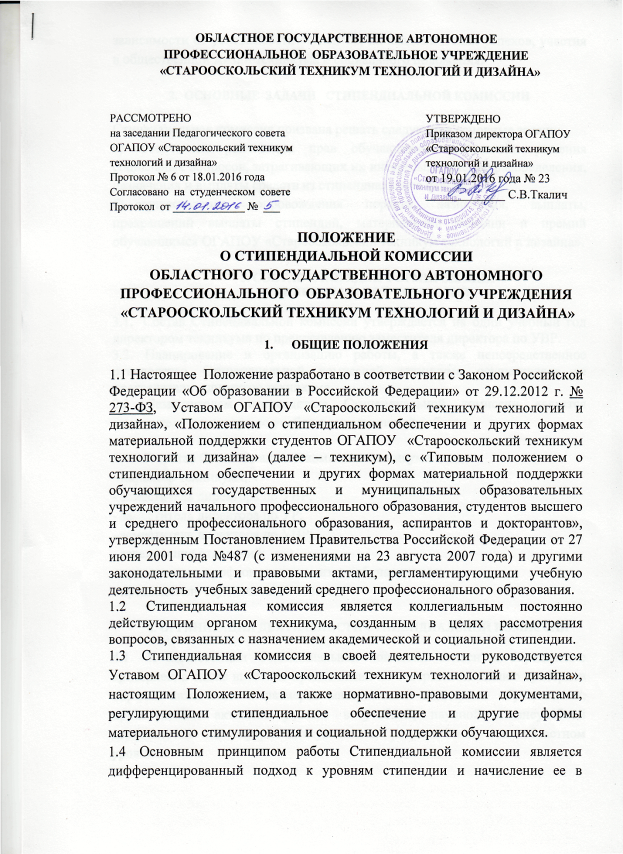 зависимости от успеваемости студентов, их академических успехов, участия в общественной жизни техникума и социального положения.2.  ОСНОВНЫЕ  ЗАДАЧИ   СТИПЕНДИАЛЬНОЙ КОМИССИИ Стипендиальная комиссия призвана решать следующие основные задачи:а)   обеспечение реализации прав обучающихся в участии решения социальных вопросов, затрагивающих их интересы, а именно распределения, назначения и выплаты средств из стипендиального фонда;б)   осуществление сопровождения порядка назначения, выплаты, прекращений выплаты стипендий, материальной помощи и премий обучающимся ОГАПОУ «Старооскольский техникум технологий и дизайна».3. СОСТАВ И ПОРЯДОК ФОРМИРОВАНИЯСТИПЕНДИАЛЬНОЙ КОМИССИИ3.1.  Состав Стипендиальной комиссии утверждается на один учебный год директором техникума по представлению заместителя директора по УВР.3.2. Планирование и организацию работы, а также непосредственное руководство Стипендиальной комиссией техникума осуществляет ее председатель – директор техникума.3.3. Заместителем председателя Стипендиальной комиссии является заместитель директора по учебно-воспитательной работе.3.4.   В состав Стипендиальной комиссии техникума входят:- директор техникума;- заместитель директора по УВР;- заместитель директора по УР;- заместитель директора по УПР;- заведующие отделений;- председатель профсоюзного комитета обучающихся;- председатель студенческого совета;	4. ОРГАНИЗАЦИЯ ДЕЯТЕЛЬНОСТИ СТИПЕНДИАЛЬНОЙ КОМИССИИ4.1.  К компетенции Стипендиальной комиссии относится определение критериев, а также внесение предложений по совершенствованию критериев порядка назначения и размеров материальной поддержки обучающихся, принимающих активное участие в учебной, научной и внеучебной деятельности на внутритехникумовском, региональном  и областном уровнях.4.2.  Деятельность Стипендиальной комиссии распространяется на следующие виды стипендий и формы материальной поддержки обучающихся: а)   академические стипендии (обычные, повышенные), социальные стипендии;б)   материальная помощь, разовые социальные выплаты и другие формы материальной поддержки обучающихся.4.3.  Сведения в Стипендиальную комиссию для назначения стипендий (сведения об успеваемости обучающихся, необходимые документы для назначения социальной стипендии, представления на  поощрения) предоставляют кураторы групп по согласованию с заведующим отделением.4.4. Заседания Стипендиальной комиссии оформляются протоколом, на основании которого издается приказ о начислении стипендии.4.5.  Необходимость ведения другой документации определяется комиссией самостоятельно.4.6.Заседание Стипендиальной комиссии является правомочным, если на нем присутствует 2/3  членов комиссии.4.7.  Представление о назначении академических и социальных стипендий принимается простым большинством голосов.4.8.  Обучающийся, не согласный с решением Стипендиальной комиссии техникума об отказе ему в академической стипендии, может обжаловать это решение директору техникума.4.9.  Стипендиальная комиссия может быть созвана при необходимости  принятия решений, входящих в  ее компетенцию.4.10.  При начислении стипендии учитываются также интересы льготных категорий  обучающихся  по представлению кураторов.4.11.  Премирование обучающихся, проявивших себя в конкурсах, фестивалях, концертах и других формах творческой деятельности, осуществляется по представлению кураторов.5.     ПРАВА И ОТВЕТСТВЕННОСТЬ5.1.  Стипендиальная комиссия имеет право:а)  принимать решения по вопросам, входящим в её компетенцию, давать разъяснения по указанным вопросам;б) взаимодействовать со структурными подразделениями ОГАПОУ «Старооскольский техникум технологий и дизайна»  для получения материалов и необходимой информации при решении вопросов, относящихся к её компетенции;5.2.  Стипендиальная комиссия несёт ответственность за своевременное и качественное выполнение задач, определённых настоящим Положением